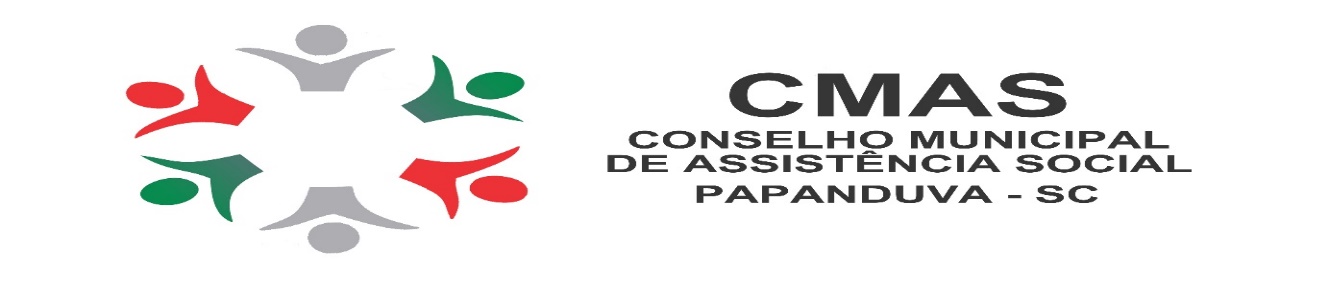 REGIMENTO INTERNO DA XIIª CONFERÊNCIA MUNICIPAL DE ASSISTÊNCIA SOCIAL DE PAPANDUVA.CAPÍTULO IDO OBJETIVO, TEMÁRIOArt. 1º A XIIª Conferência Municipal da Assistência Social será presidida pelo(a) Presidente(a) do Conselho Municipal de Assistência Social – CMAS e realizada 23 de setembro de 2019.Art. 2º A XIIª Conferência Municipal da Assistência Social foi convocada por meio da Resolução nº 06 de 22 de agosto de 2019.Art.3º A XIIª Conferência Municipal da Assistência Social constitui-se em instância que tem por atribuição a avaliação da política da assistência social e a definição de diretrizes para o aprimoramento do Sistema Único da Assistência Social –SUAS.Art.4º A XIIª Conferência Municipal tem por objetivo analisar, propor e deliberar com base na avaliação local, reconhecendo a corresponsabilidade de cada ente federado, e eleger Delegados(as) para XIIª Conferência Estadual de Assistência Social.Art.5º A XIIª Conferência Municipal tem como tema: "Assistência Social: direito do povo, com financiamento público e participação social”, e está organizada em 3Eixos:EIXO 1: Assistência Social é um direito do cidadão e dever do Estado.EIXO 2: Financiamento do SUAS.EIXO 3: Democracia e controle social no SUAS.CAPÍTULO IIDA ORGANIZAÇÃOArt.6º A XIIª Conferência Municipal será presidida pelo Presidente do CMAS. Parágrafo único. Na ausência do Presidente, o Vice-Presidente do CMAS assumirá a Presidência.Art.7º A XIIª Conferência Municipal deverá ser realizada a partir das seguintes etapas:a) Abertura e aprovação do Regimento Interno;b) Palestra sobre o Tema e sobre os 3 Eixos;c) Grupos de Trabalhos por Eixos;d) Plenária Final/Deliberações a partir das prioridades definidas pelos grupos de trabalho;e) Eleição dos Delegados para a Etapa Estadual.CAPÍTULO IIIDOS PARTICIPANTESArt.8º Poderão se inscrever como participantes da XIIª Conferência Municipal todos os atores envolvidos na Política de Assistência Social subdivididos nas seguintes categorias:I- Delegado com direito a voz e voto na conferência:Representantes governamentais; Representantes da sociedade civil, considerando os seguintes segmentos: 1. usuários e organizações de usuários; 2. entidades representantes dos trabalhadores do SUAS; 3. entidades ou organizações de assistência socialII- Convidados: participantes parceiros da Política de Assistência Social indicados pelo conselho de assistência social para a participação na conferência com direito a voz;III- Observadores: participantes previamente inscritos e selecionados, segundo os critérios estabelecidos e o número de vagas disponíveis.Parágrafo único. Dentre os Convidados deverá ser priorizado a participação de:I- Gestor da Política de Assistência Social e demais políticas setoriais;II- Trabalhadores do Sistema Único de Assistência Social - SUAS;III- Representantes de organizações de trabalhadores do SUAS e de outras Políticas que fazem interface com a Assistência Social;IV- Representantes de entidades e organizações de assistência social;V- Usuários da Política de Assistência Social;VI- Representantes de organizações de usuários da Política de Assistência Social;VII- Representantes de conselhos de políticas setoriais e defesa de direitos;VIII- Representantes da academia;IX- Representantes dos Poderes Legislativo e Judiciário.Art.9º São Delegados(as) Natos(as) conselheiros(as) titulares e suplentes do Conselho Municipal de Assistência Social.CAPÍTULO IVDO CREDENCIAMENTOArt.10 O credenciamento dos(as) participantes da XIIª Conferência Municipal será efetuado no dia 23 de setembro das 13:00 às 13:30 horas e tem como objetivo identificar os participantes e a condição de participação.Art.11 As excepcionalidades surgidas no credenciamento serão tratadas pela Comissão Organizadora.CAPÍTULO VDOS PAINÉIS E PALESTRASArt.12 A Palestra terá por finalidade promover o aprofundamento do debate dos 3 eixos.Art.13 Deverá um(a) Relator(a) ficar responsável, durante a exposição, pelo resumo escrito da fala do(s) expositor(es) sobre o tema.Art.14 As intervenções dos(as) participantes será de um minuto e poderão ser feitas oralmente ou apresentadas por escrito à Mesa.CAPITULO VIDOS GRUPOS DE TRABALHO POR EIXOArt. 15 Os grupos de Trabalho serão organizados de modo que cada grupo discuta um dos 3eixos da Conferência.Art. 16 Deve-se assegurar que todos os Eixos sejam discutidos por, pelo menos, 1 Grupo de Trabalho.Art.17Cada Grupo de Trabalho deve construir no mínimo de 07 propostas de deliberação para o respectivo Eixo debatido, das quais: no máximo cinco(5) propostas de deliberação para o próprio município; uma (1) proposta de deliberação para o estado; e uma (1) proposta de deliberação para a União.Art. 18 As propostas de deliberação construídas devem ser registradas por cada um dos grupos, com a respectiva indicação se são para o próprio município, para o Estado ou para a União.CAPÍTULO VIIDA PLENÁRIA FINALArt. 19 A Plenária Final é o momento de discussão e deliberação. Art. 20 Na Plenária final terão direito a voto os (as) Delegados (as) devidamente credenciados (as) na XIIª Conferência Municipal que estejam de posse do crachá de identificação. Aos demais participantes será garantido o direito a voz.Art. 21 As Deliberações na Plenária Final serão definidas a partir das prioridades estabelecidas pelos Grupos de Trabalho considerando os 3 Eixos da Conferência.Art. 22 As propostas de deliberação construídas pelos Grupos de Trabalho serão apreciadas e votadas pelos delegados, visando à definição das deliberações finais que serão encaminhadas para a sistematização pelo ente estadual.
Art.23 A Plenária Final deve resultar em um conjunto de no máximo 05 deliberações para o próprio município; de 1 deliberação para o Estado e 1 deliberações para União.
Art.24 O Produto da Conferência Municipal será encaminhado para o Conselho Estadual de Assistência Social de Santa Catarina, conforme instrumento encaminhado na Retificação do Informe 1 do CEAS/SC, para os e-mails: ceas@sst.sc.gov.br e/ou ceas.sc@gmail.comCAPÍTULOVIIIDA ELEIÇÃO DOS(AS)DELEGADOS(AS)Art. 25 Na Plenária Final serão eleitos 03Delegados(as) para participar da XII Conferência Estadual de Assistência Social. Art.26 Serão candidatos(as) a Delegados(as) para a XII Conferência Estadual de Assistência Social, os participantes elencados no inciso I do artigo 8º deste Regimento. Parágrafo único. Os(as) candidatos(as) a Delegados(as) para a XII Conferência Estadual deverão apresentar documento de identificação pessoal. Art.27 A escolha dos(as) 03 delegados(as) para a XII Conferência Estadual, entre participantes da XIIª Conferência Municipal, será na seguinte proporção: I –02 representantes da Sociedade Civil, conforme segmentos abaixo relacionados: a) dos(as) usuários(as) e Organizações de Usuários do SUAS; b) dos(as) trabalhadores(as) do SUAS; c) das entidades e organizações de assistência social. II – 01 representante do Governo Municipal. § 1º. A escolha dos(as) Delegados(as) para a XIIª Conferência Estadual se dará em conformidade com o número de vagas destinadas ao município pelo Conselho Estadual de Assistência Social, previamente informada na Retificação do Informe 1 – CEAS/SC.§ 2º. Serão eleitos(as) os suplentes de delegados(as)para a XII Conferência Estadual, para cada titular. Art.28 A relação dos Delegados para a XIIª Conferência Estadual eleitos e seus respectivos suplentes deverá constar no item 4 do Relatório Final da Conferência, modelo encaminhado na Retificação do Informe 1, até o dia 04 de outubro aos contatos do CEAS/SC. Parágrafo único. Na impossibilidade do(a) Delegado(a) titular estar presente na conferência Estadual, o respectivo suplente será convocado para exercer a representação do municípioCAPÍTULOIXDAS MOÇÕESArt.29 As moções deverão ser apresentadas à Relatoria da XIIª Conferência Municipal, devidamente assinadas por no mínimo 50% dos presentes nos grupos de trabalho, até a instalação da Plenária Final.Parágrafo Único. As Moções poderão ser de repúdio, indignação, apoio, congratulação ou recomendação. Art.30 As moções serão apreciadas pela Plenária Final. Após a leitura de cada moção proceder-se-á a votação, sendo aprovadas as que obtiverem a maioria dos votos dos(as) Delegados(as).CAPÍTULO XDAS DISPOSIÇÕES GERAISArt.31 Aos participantes das Plenárias é assegurado o direito de levantar questões de ordem à Mesa Coordenadora, sempre que julgarem não estar sendo cumprido este Regimento.Parágrafo único. Em regime de votação, são vedados os levantamentos de questões de ordem.Art.32 Os casos omissos serão resolvidos pela Comissão Organizadora e apresentados para votação da Plenária.Art.33 Será divulgado pela Comissão Organizadora, após o término do credenciamento, o número de delegados e delegadas da XIIª Conferência Municipal aptos(as) a votar, bem como o número de convidados(as). Art.34 O presente Regimento entrará em vigor após aprovação da plenária da XIIª Conferência Municipal de Assistência Social. _________________________________, _____ / _____ / 2019.